Page 1 of 23PREQUALIFICATION DOCUMENTS(DISPOSABLE ITEMS (CATH LAB & ELECTROPHYSIOLOGY DEPARTMENTS)(Original manufacturers/their authorized sole agents/suppliers and in case of imported goods their authorized agents/importers/suppliers in Pakistan)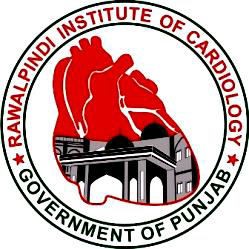 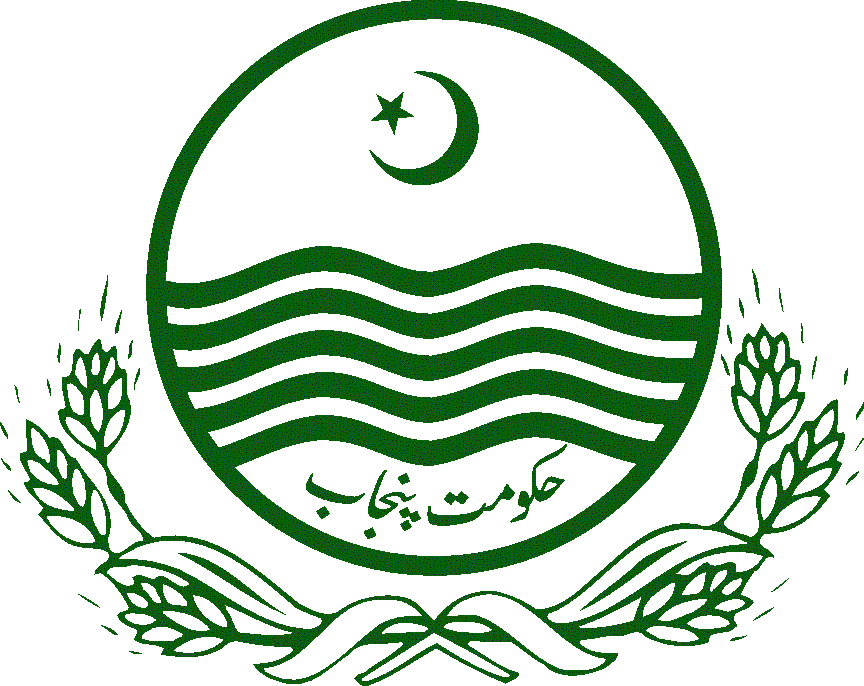 (FINANCIAL YEAR 2021-22)RAWALPINDI INSTITUTE OF CARDIOLOGY RAWAL ROAD, RAWALPINDIPhone No: 051-9281111-20Fax No: 051-9281357E-Mail: purchaseric272@gmail.comPrequalification Documents for Disposable Items for Cath Lab & EP Department FY 2021-22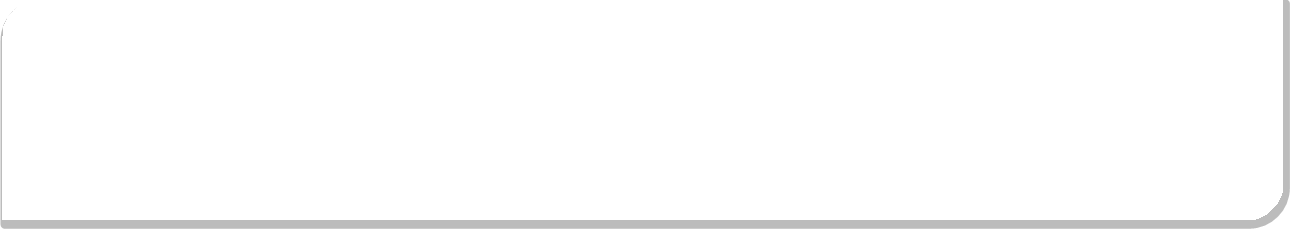 REFERENCE NO. RIC/PO/260/21, DATED 13-07-2021Rawalpindi Institute of Cardiology, Rawal Road, Rawalpindi, invites the eligible bidders (original manufacturers/their authorized sole agents/suppliers and in case of imported goods their authorized agents/importers/suppliers in Pakistan for supply of Goods) for prequalification of medicine/ drugs.Prequalification shall be conducted as per the procedure specified in the Prequalification Documents.A complete set of original Documents shall be downloaded from www.ppra.punjab.gov.pk &www.ric.gop.pk until the closing date for the submission of documents.Firm shall pay a non-refundable Prequalification fee of Rs. 1000/- from the Account office of Rawalpindi Institute of Cardiology, Rawal Road, Rawalpindi after submission of a written application on letter head.Pre-bid meeting will be held on 19-07-2021 at  10:00 am under the chairmanship of Executive Director, Rawalpindi institute of cardiology Rawalpindi. (If any query)Prequalified documents to be submitted by the interested bidders on 27-07-2021 at 11:00 AM positively in the Purchase Office at Rawalpindi Institute of Cardiology, Rawal Road Rawalpindi. The bids received till the stipulated date & time shall be opened on the same day at 11:30 AM in the presence of the bidders or their authorized representatives (who choose to attend) by the purchase committee.The Request for Proposals (RFP) will be called only from the Prequalified Firms by the concerned procuring agencies.In an event where the last date for submission of bids be declared a public holiday the due date for submission and opening of bids shall be the following working day at the same appointed timings and venue.Note: The procurement shall be governed by the Punjab Procurement Rules, 2014. (amended 2020)Executive DirectorRawalpindi Institute of Cardiology Rawal Road, Rawalpindi051-9281111-20INDEXCONTENTS	PAGE NO.GENERAL INSTRUCTIONS“Corrupt  practice”  is  the   offering,   giving, receiving or soliciting, directly or indirectly, of anything of value to influence improperly  the actions of another party;(b)“Fraudulent practice” is any act or omission,  including a misrepresentation, that knowingly or recklessly misleads, or attempts  to  mislead,  a party to obtain a financial or other benefit  or to avoid an obligation;(c)“Collusive practice”  is  an arrangement  between two or more parties designed to achieve an improper purpose, including influencing improperly the actions of another party;(d)“Coercive practice” is impairing or harming, or threatening to  impair  or harm,  directly  or indirectly, any party or the property of the party to influence improperly the actions of a party;(e)( v ) “obstructive practice” is deliberately destroying, falsifying, altering or concealing of evidence material to the investigation or making false statements to investigators in order to materially impede   a   Bank  investigation   into allegations  of a corrupt, fraudulent,  coercive  or  collusive  practice; and/or threatening, harassing or intimidating any party to prevent it from  disclosing its knowledge of matters relevant to the investigation       or       from       pursuing	the investigation; or(f)the Procuring Agency  will   reject   a   proposal  for  award if it determines that the bidder recommended for award has, directly or through an agent, engaged in corrupt, fraudulent, collusive, coercive or obstructive practices in competing for the contract inquestion;(g)the Procuring Agency will sanction a firm or individual, including declaring ineligible, either indefinitely or for a stated period of time, to be awarded a contract if  it, at  any time, determines that the firm has, directly orthrough an agent, engaged in corrupt, fraudulent, collusive, coercive or obstructive practices in competing for, or inProcuring Agency will have the right to require that a provision be included in bidding documents requiring bidders, suppliers and manufacturers and their agents to permit the Procuring Agency to inspect  their  accounts and records and other documents relating to the bid submission and  contract  performance  and  to  have them audited by auditors appointed by the Purchaser;Eligible Applicants	3.1	An Applicant can be a private, or public entity, or anycombination of public or private entities.Firms of a country may be excluded from bidding if as a matter of law or official regulation, the Government of Pakistan prohibits commercial relations with that country or for other reasons.A firm declared disqualified / blacklisted by any of the private/public sector organization in Pakistan shall be ineligible to bid for a contract during the period of embargo.Applicants and all parties constituting the Applicant shall not have a conflict of interest. Applicants shall be considered to have a conflict of interest, if they participated as a consultant in the preparation of the technical specifications of the goods that are the subject of this prequalification. Where a firm, or a firm from the same economic  or financial group, in addition to consulting, also has the capability to manufacture or supply goods or to construct works, that firm, or a firm from the same economic or financial group, cannot normally be a supplier of goods or works, if it provided consulting services for the contract corresponding to this prequalification, unless it can be demonstrated that there is not a significant degree of common ownership, influence or control.The applicants must submit the product (foreign) as perreference list of manufacturer, annexed or their equivalent.Sections of Prequalification DocumentThe document for prequalification of Applicants (hereinafter-“prequalification document”) consists all the sections indicated below, and should be read in conjunction  with any of addendum if issued.Section I General InstructionsSection II Qualification Criteria and RequirementsSection III Application FormSection IV Evaluation CriteriaThe “Invitation for Prequalification Applications” issued by the Procuring Agency is the part of the prequalification document. A sample form is provided as an attachment to this Prequalification Document.The Procuring Agency accepts no responsibility for the completeness of the prequalification document and its addenda unless the original receipt of the bank deposit slip is attached with the documents.Clarification of Prequalification DocumentAmendment of Prequalification DocumentThe Applicant is expected to examine all instructions, forms, and terms in the Prequalification Document and to furnish all information or documentation required by the Prequalification Document.5.1 A prospective Applicant requiring any clarification of the Prequalification Document shall contact the Procuring Agency in writing. The Procuring Agency will respond in writing to any request for clarification provided that such request is received no later than ten (10) days prior to the deadline for submission of applications. The Procuring Agency shall forward copies of its response to all applicants who have acquired the prequalification document directly from the Procuring Agency including a description of the inquiry but without identifying its source. Should the Procuring Agency deem it necessary to amend the prequalification document as a result of a clarification it shall do under intimation to all the applicants who have obtained the prequalification documentsAt any time prior to the deadline for submission of applications, the Procuring Agency may amend the Prequalification Document by issuing addenda.Any addendum issued shall be part of the Prequalification Document and shall be communicated in writing to all who have obtained the prequalification document from the Procuring Agency.To give prospective Applicants reasonable time to take an addendum into account in preparing their applications, the Procuring Agency may, at its discretion, extend the deadline for the submission of applications.Cost of Applications	7.1 The Applicant shall bear all costs associated with thepreparation and submission of its application. The Procuring Agency will in no case be responsible or liable for those costs, regardless of the conduct or outcome of the prequalification process.Language of ApplicationDocuments Comprising the ApplicationApplication Submission FormDocuments Establishing the Eligibility of the ApplicantDocuments Establishing the Qualifications of the Applicant8.1 The application as well as all correspondence  and documents relating to the prequalification exchanged by the Applicant and the Procuring Agency, shall be written in the English language. Supporting documents and printed literature that are part of the application may be in another language, provided they are accompanied by an accurate translation of the relevant passages in the English language, in which case, for purposes of interpretation of the application, the translation shall govern. All such documents should be signed and stamped by the applicant.The application shall comprise the following;Application Submission Form;documentary evidence establishing the Applicant’s eligibility to prequalify;documentary	evidence	establishing the Applicant’s qualifications; andany other document required as specified in the documentsSupplier’s DeclarationForeign and/ or Local Manufacturer’s DeclarationComprehensive Data Sheet10.1 The Applicant shall prepare an Application using the form provided in the documents. This Form must be completed without any alteration to its format.11.1 To establish its eligibility, the Applicant shall complete the Declarations for the Supplier and Principal firm/ manufacturer along with other documents mentioned in the Pre-Qualification Form.12.1	To establish its qualifications to perform the contract in accordance with concerned Sections, Qualification Criteria and	Requirements,	the	Applicant	shall	provide	the information requested as evidence to comply with the criteria.Signing of the Application13.1  The  application shall be  typed  or   written   in   indelible ink and shall  be  signed  by  a   person   duly  authorized to sign on behalf of the Applicant.  D. Submission of Application	Sealing and Identification of ApplicationsDeadline for Submission of ApplicationsThe Applicant shall enclose the original application in a sealed envelope that shall:bear the name and address of the Applicant;be addressed to the Procuring Agency; andbear the specific identification of this prequalification process indicated in the documentsApplicants will submit their applications by hand. Applications shall be received by the SPECIALIZED HEALTHCARE & MEDICAL EDUCATION DEPARTMENT at the address and no later than the deadline indicated in the Invitation for Prequalification.The Procuring Agency may, at its discretion, extend the deadline for the submission of applications by amending the Prequalification Document in which case all rights and obligations of the Procuring Agency and the Applicants subject to the previous deadline shall thereafter be subject to the deadline as extended.Late Applications	16.1	Any application received by the Procuring Agency after thedeadline for submission of applications will not be entertained.Opening of ApplicationsThe Procuring Agency shall open all Applications at the date, time and place as specified. Late Applications shall not be accepted.Procuring Agency shall prepare a record of the opening of applications that shall include the name and other details of the Applicant.Confidentiality	18.1 Information relating to the evaluation of applications, andrecommendation for prequalification, shall not be disclosed to Applicants or any other persons not officially concerned with such process until the notification of prequalification is made to all Applicants.18.2 From the deadline for submission of applications to the time of notification of the results of the prequalification, any Applicant that wishes to contact the Procuring Agency on any matter related to the prequalification process, may do so but only in writing.Clarification of ApplicationsTo assist in the evaluation of applications, the Procuring Agency may, at its discretion, ask any Applicant for a clarification of its application which shall be submitted within a stated reasonable period of time. Any request for clarification and all clarifications shall be in writing.If an Applicant does not provide clarifications of the information requested by the deadline, the application shall be evaluated based on the information and documents available at the time of evaluation of the application.Responsiveness of Applications20.1	All applications not responsive to the requirements of the prequalification document shall be rejected.Evaluation of ApplicationsThe Procuring Agency shall use the factors, methods, criteria, and requirements defined in Evaluation Criteria and Requirements to evaluate the qualifications of the Applicants.Physical Verification of data contained in the application will be conducted by an Inspection Team. The firm will not be considered, if found variation between submitted data and on grounds reality.Procuring Agency’s Right to Accept or Reject ApplicationsThe Procuring Agency reserves the right to accept or reject all the applications, and to annul the prequalification process, without thereby incurring any liability to Applicants as per PPRA 2014.After pre-qualification, the Department may review the pre- qualification of any firm on some serious complaints and terminate the status, if proved.Prequalification of Applicants23.1 The Applicants whose applications have met the specified requirements will, to the exclusion of all others, be prequalified by the Procuring Agency.Notification of PrequalificationOnce the Procuring Agency has completed the evaluation of the applications it shall notify all Applicants in writing indicating their status as to qualified or ineligible.Annex IPREQUALIFICATION FORMPRE-QUALIFICATION OF FIRM / AGENTProduct applied for (S.No. and name of item)_ 	 Name of firm  	Address		 Phone 	Fax	 E-mail 	URL http://www. 	Type of firm:Sole ProprietorPartner ShipLimitedOther 	Date of establishment _ 	List of Board of Directors, Partners, Key Management Personnel (both Technical, Sales &Management - include position, professional qualification, experience).Total area of the firm premises  	OwnedRentedTotal no. of Employees: Technical 	Non – Technical  		 National Tax Number 		Date 	General Tax Number 	Date	 Registrations / Prequalification with other departments: 		Detail of Head / Branch Office / Workshop (s):Address:		 Phone 	Fax	 Address		 Phone 	Fax  	Annual business turnover, last 3 years (Rs.) 	Annual Income tax paid, last 3 years (Rs.)  	Main Contracts during last three years:Sales / Marketing Staff:Technical Staff: (Production & Backup Services staff; in case of local manufacturer)Note: The Human Resource list will be verified from the Bank Salary/ Account for authenticity.Major Testing / Calibration / Repair Tools (for specific item as per attached  	Note: The Local manufacturer will give the detail of their production machinery.Arbitration History (if any): 	Name & Capacity of the Authorized Contact Person: 		 Signature of the Authorized Contact Person:  	Date: 	Stamp of the Firm:  	DOCUMENTS TO BE ATTACHED (COPIES):Organizational Chart showing chain of command.Valid Sole agency agreement (s) preferably attested by the Embassy ConcernedNTN Certificate and GST CertificateRegistration / Pre-qualification with other departments.ISO 9001:2008 certificate, if available.References from existing Customers.Documents and necessary certificates to establish the equivalent brand, in case that manufacturer is not included in the reference manufacturer’s list.Other documents as a proof to comply with the qualification criteria and requirements.Copy of FDA Certificate from manufacturer or as mentioned in Specs. (it is mandatory that the product must bear FDA certification).NOTE: The Original “FOREIGN MANUFACTURER DECLARATION” as per annex III, must be available during physical inspection/ verification of the sole agent, if applicable.Annex II SUPPLIER DECLARATION(on letter head of the applicant)To	Dated:  	The Executive Director Rawalpindi Institute of Cardiology Rawalpindi.I declare that:I am authorized to represent the Firm specified in this prequalification application as the "Firm" for the purpose of prequalification of equipment for the following items out of the specified equipment list;I am the Sole distributor/agent/ partner of M/s [name of the principal (s)] for the last [numbers] years.All the information provided in this application is current and correct and the firm has no reservations with the Pre-Qualification Documents.This application contains all the information as is prescribed in the Prequalification Document.The Firm will abide by all the rules and regulations, formulated by the government of Punjab, Specialized Healthcare & Medical Education Department.The firm will notify you of all changes and variations to the Product / its manufacturing status.The firm has not been declared ineligible/blacklisted by any Government/ Semi Government Department or Private Organization.If the Firm does not abide by the above stated Declaration then the Government of Punjab has every right to Blacklist the Firm.Name of the Firm:  			 Name & capacity of the Authorized Contact Person: 		 Signature of the Authorized Contact Person:  	Date: 	Stamp of the Firm:  	Annex-IIIFOREIGN MANUFACTURER DECLARATION(on letter head of the manufacturer)To	Dated: 	The Executive Director Rawalpindi Institute of Cardiology Rawalpindi.I declare that:I am authorized to represent [ name of the manufacturer] as the "Manufacturer" for the purpose of prequalification of equipment for the following items out of the specified equipment list;Note: Please attach the Certificates of Quality Standards’ compliance issued by the notified bodies.M/s [name of the existing distributor] is our Sole [distributor/agent/ partner] for the last [numbers] years.The Firm will abide by all the rules and regulations, formulated by the Government of the Punjab, Specialized Healthcare & Medical Education Department, Pakistan.The firm will notify all changes and variations to the Product/ its manufacturing status/ change of Sole distributor/agent/ partner.The firm confirms the availability of spare parts for at least 10 yearsThe firm takes the  responsibility to fulfill all warranty & service contract related commitments, by themselves or through another supplier /distributor/ partner in case existing is changed.The firm has not been declared ineligible/blacklisted by any Government/ Semi Government Department or Private organization.All the information provided in pursuance with this declaration is current and correct.Name and Capacity of the Authorized Contact Person: 		 Signature of the Authorized Contact Person:  	Date: 	Stamp of the Firm:  	Annex VEVALUATION CRITERIAThe Evaluation Criteria comprises of two parts first part is the KNOCKDOWN while the second is weighted.PART-1:	KNOCK DOWNThe firm has to comply all of the following parameters, otherwise it will be knocked down and made ineligible for further processing.COMPULSORY PARAMETERSOriginal tender purchase receipt.Valid NTN and GST registration certificate.The Firm must submit valid Drug Sale License, if applicable.In case of manufacturer / subsidiary of foreign manufacturer / sole agent of foreign manufacturer, the bidder must submit the valid sole Agency Agreement / relevant certificate issued by the foreign principals (translated in English).The Applicant/ Firm will provide valid Medical Devices Registration Certificate of the quoted product issued by DRAP.The quoted product must have at least one year market experience.In case of manufacturer /subsidiary of foreign manufacturer / sole agent of foreign manufacturer, the storage condition of local warehouse and logistics facilities must fulfill the conditions prescribed by the DRAP / concerned regulatory authority. Evidence to be provided by the bidder to establish efficacy. Technical Evaluation Committee may physically inspect the offices / premises / warehouses.The bidder must undertake on stamp paper that firm is not black listed / debarred by any procuring agency, neither the firm is involved in any litigation against the Government organization against the black listing order.The bidder shall provide the copy of valid free sale certificate / relevant Quality certificate issued by the manufacturer or regulatory authority of the concerned country of origin.EVALUATION CRITERIA (cont)PART-2:	WEIGHTED (65% MARKS ARE MANDATORY FOR PRE QUALIFICATION)MARKING CRITERIANote:	The Technical staff / Human Resource list will be verified from the Bank Salary/ Account for authenticity. Evidence of same to be submitted along with the list of staff.Annexure-VIILIST OF DISPOSABLE ITEMS FOR CATH LAB AND ELECTROPHYSIOLOGY DEPARTMENTS FOR THE FY. 2021-22Page 23 of 23Annex-VIIICOMPREHENSIVE DATA SHEETNAME OF THE FIRM ____ 	_ 	_ 		Dated: 	Name and Capacity of the Authorized Contact Person: 	 Signature of the Authorized Contact Person:  	Stamp of the Firm:  	Annex I:PREQUALIFICATION FORM11Annex II:SUPPLIER DECLARATION14Annex III:FOREIGN MANUFACTURER DECLARATION15Annex IV:LOCAL MANUFACTURER DECLARATION16Annex V:EVALUATION CRITERIA17Annex VI:EQUIPMENT LIST23Annex VII:COMPREHENSIVE DATA SHEET24A. GeneralA. GeneralA. General1. Scope of Applications1.1In connection with the Invitation for Prequalification, the Procuring Agency, issues this Prequalification Document toapplicants interested in bidding for supply of listed DisposableItems for Cath Lab & Electrophysiology Department to besupplied in different Cardiac Institutes/ Hospitals of the Punjab.2. Corrupt Practice2.1(a) In pursuance of this policy, the following terms are defined:24.2The pre-qualification shall be awarded on individual item basiswith manufacturer which is contained in the attached list25. Invitation to Bid25.1After notification of the results of the prequalification, theProcuring Agency shall initiate the procurement process andissue the Bidding Documents to the pre-qualified firms forfurther process of purchase.26. Arbitration26.1Secretary, SH&ME Department Government of the Punjab willbe the Arbitrator. The decision of the Arbitrator will be final and binding on the applicant applying for prequalificationS.No.Name of ItemName of ManufacturerQuantityYearInstitutionNameDesignation / ResponsibilityQualificationTotal ExperienceExperience with Current FirmTraining Detail (Local &abroad)NameDesignation /ResponsibilityQualificationTotalExperienceExperience withCurrent FirmTraining Detail(Local &abroad)S.No. in the listName of the equipmentS.No. in the listName of the equipmentProduction CountryProduction CapacityQuality Standard ComplianceSERIAL NO.DESCRIPTIONCATEGORYPOINTSGRAND TOTAL1Bidder Experience (Business)201From 1-2 years13201More than 2 and up to 5 years15201More than 5years2020FINANCIAL CAPACITY OF THE BIDDERAnnual Turnover of last financial year (The bidder willprovide requisite documents i.e. Federal Board of Revenuedocument showing the annual turnover/sale of the firm.). InPKR.3Firms Turnover (For Cardiology & Electrophysiology Items)Above 200 Million2030More than 150 Million and upto 200 Million16100 - 150 Million Or Less12Tax Return (3 years)5Bank’s Financial Standing Certificate (Proportionate)3Audited Accounts 3 years24Past   performance   of  the  bidder  (execution  of	supply order) w.r.t quoted product i.e. goods supplied withinprescribed delivery period.104Certificate (issued by Head of Institutions) from any public sector cardiac institution / cardiac units in tertiary carehospital / private cardiac hospital.5/each105Storage Facility as per DRAP Recommendations orManufacturer106Backup Inventory57Management Systems (Service records/ Installed basemanagement / others) in Place58Support Structure109ISO CertificationISO 9001-2008/201510GRAND TOTAL100QUALIFYING MARKS = 65 %S #DETAILSPECCoronary1Coronary covered stent (single stent design)No2Japanese /US coronary Semi complaint / complaint Balloons with FDA approvalincluding 1.2mm diamaterNo3European semi compliant / compliant balloons with European CE mark including 1.2mm diamaterNo4Japanese / US coronary Non-complaint Balloons with FDA approvalNo5European non-compliant balloons with European CE markNo6Coronary over the wire balloonNo7Coronary Drug Coated balloon (DCB)with evidence of randomize control trialsNo8Cutting Balloon All sizesNo9Dilatation Catheter O.P.N.C with inflation gun or equivalentNo10Inflation Device with accessoriesNo11Mani fold 3 portNo12Y-Hemostasis valve set (click system) 6 & 8fNo13Pressure tube 150cm (for manifold)No14Radial Sheaths All SizesNo15M Coat Radial SheathNo16Cylinder radial sheath 6 in 7No17Femoral Sheaths all sizesNo18Femoral Sheaths 9 to 10 FNo19EnSnare Catheter (3loop)No20Pressure WireNo21Eagle Eye Platinum IVUS CatheterNo22Fast view Imaging CatheterNo23Japenese/US FDA approved Coronary Aspiration CatheterNo24PTCA GUIDE Catheter All shapes & Sizes (US FDA Approved)No25Diagnostic Catheter All shapes & Sizes (US FDA Approved)No26Radial Tiger 1 Diagnostic catheterNo27Japenese/US FDA approved Diagnostic Catheter Vert 125cmNo28Japenese/US FDA approved Diagnostic Catheter	Sim 2No29Japenese/US FDA approved Diagnostic Catheter VTK 125cmNo30Rota WireNo31Rota Link Plus (All Sizes)No32Coronary Micro Catheter Torqbale, tapered septal dilator, longest lengthNo33Dual LeumanMicrocatheterNo34Coronary Micro Catheter non taperedNo35Angled Coronary MicrocatheterNo36Guide Catheter ExtentionNo37Glide wire angled hydrophilic coating 0.035 x 260cmNo38Exchange wire normal 260cm39Souh PCI Wire or equivalentNo40Coronary Worhorse Wire US FDA ApprovedNo41PTCA Guide wire pilot 50 or equivalentNo42PTCA Guide wire pilot 200 or equivalentNo43PTCA Guide wire Fielder XT or equivalentNo44PTCA Guide wire Sion or equivalent45PTCA Guide wire RG3 or equivalentNo46PTCA Guide wire Confianza Pro 12 or progress 200-T or equivalentNo47PTCA Guide wire Gaia or equivalentNo48PTCA Guide wire Grand Slam or BHW or equivalentNo49Tr BandNo50Femoral closure Device Angiosel or equivalentNo51Femoral closure Device Proglide or equivalentNo52Concerto Microcoils for Septal Perforation 0.014 or EquivalentNo53PTMC Balloon Innoue or Equivalent US FDA ApprovedNo54Mullen Sheath or equivalentNo55Transeptal Needle56Borekenbrough transseptal Catheter570.032 J Tip 150cm Guide Wire58Angioplasty Drap SetNo59Disposable Surgical Gown60TAVI Valvue with accessories61Introducer Sheath 28cm 14, 18 & 20fNo62Pre Looped Super stiff guide wireNo63Aortic Valvuplastry BalloonsNo64Vascular Dilators 12, 14 and 16fNoPeripheral65Japanese/US FDA approved Radifocus Guide Wire M Stiff tip Angled 0.035 x 260or equivalentNo66US FDA approved Peripheral work horse Wire 0.014”No67US FDA approved Peripheral PTCA Balloon 0.035 System OTW (longest shaftlength)No68US FDA approved Peripheral PTCA Balloon 0.014 System OTW (longest shaftlength)No69US FDA approved Peripheral Balloon Expandable Stents OTW 0.035 (longestshaft length)No70US FDA approved Renal Stent 0.014No71US FDA approved Self Expending Stent for Limbs longest shaft length OTW0.035No72US FDA approved Peripheral Graft StentNo73US FDA approved Peripheral infusion catheter longest Length or equivalentNo74US FDA approved 0.014 / 0.035 Peripheral Suppport CatheterNo75Japenese/US FDA approved Peripheral Micro Catheter inner lumen 0.027"No76US FDA approved Uterine fibrord embolization particlesNo77US FDA approved Pushable coils 0.018"No78Torque device 0.035"No79Japanese/US FDA approved 4fr Micro Puncture kitNo80Japanese/US FDA approved Destination Sheath or equivalent all sizesNo81Angiojet Catheter CoronaryNo82Angiojet Catheter peripheral arterialNo83Jet stream Catheter or equivalentNo84US FDA approved Reterivable IVC Filter with legs (non Cage design)No85US FDA approved IVC Filter Retriver KitNo86Femoral Sheath 16F 45CMNo87Femoral Sheath 9F 55 or 65CMNoNeuro intervention88Neuro Aspiration / Support Catheter 6FNo89Stent Retriever Perametric DesginNo90Micro Catheter Longest Length for stent RetrieverNo91Neuro intervention workhorse wireNo92Self-Expanding Carotid Stent closed cell designNo930.014 balloons in 5, 5.5 and 6mm diameters in 20mm lengthNo94Carotid Filter covering vesal diameters including 7mm (wire mounted)No95Carotid Filter covering vesal diameters including 7mm (wire free filter)No96Carotid proximal protection device Moma or EquivalentNo97Guide Sheath 6F For neuroinerventionNo98Balloon Tip Guide Catheter 9fNo99US FDA approved Guide Catheter Multipurpose 8FNoPEADS100ASD Device with delivery sytem European CE MarkNo101ASD Device with delivery sytem chinese CE Mark102PDA Device with delivery sytem European CE MarkNo103PDA Device with delivery sytem chinese CE Mark104Diagnostic Catheter for Peads all sizes105Balloon SizingNo106Glide Wire 0.21 x 260No107Amplatz Wires Super Stiff 0.035No108Amplatz Wires Extra Stiff 0.035No109Velvoplasty Balloon (low profile)No110Velvoplasty Balloon (heigh profile)No111VSD DeviceNo112Amplatz Wires 0.18No113Glide Wire 0.25No114Bib BalloonNo115Sepostemy BalloonNo116EA StentNo117PFM Coil or equivalentNo118Aneurysmal VSD Device or EquivalentNo119Infantile VSD Device or EquivalentNo120Tubular PDA DeviceNo121Wedge Pressure Catheter or EquivalentNoELECTROPHYSIOLOGY (EP)122T.P.M Lead 5 & 6FNo123PPM Single Chamber or Equivalent (VVIR)No124Full Body Safe Latest Single Chamber Permanent Pacemaker (VVIR) (orequivalent) ESSENTIO VR EL MRI Pacing SystemNo125PPM Dual ChamberNo126PPM Dual Chamber (MRI Conditional 1.5T)No127PPM Dual Chamber (MRI full body safe 3T) – Latest model, not older than 5 yearssince FDA approval)No128ICD Single or VIGILANT EL ICD (or equivalent)No129ICD Double or VIGILANT EL ICD (or equivalent)No130CRT-P or VISIONIST X4 CRT-P complete set (or equivalent)No131CRT-D or VIGILANT X4 CRT-D complete set (or equivalent)No132Subcutaneous ICD complete set133His bundle pacing with dual IPG (complete set)No134His bundle pacing ventricular (his) lead with delivery sheath135Quadripolar LV lead for CRT with delivery sheath136Coronary sinus venogram balloonNo137Implantable Loop Recorders (Linq or DX or equivalent)No138Cryoballoon set or Equivalent (compatible with cryoconsole)Set139Cryoballoon only (compatible with cryoconsole)140Flexcath Steerable transeptal sheath for Cryoballoon delivery or equivalent(compatible with cryoconsole)141Achieve (multipolar) mapping catheter or equivalent (compatible withcryoconsole)142Cryofreeze Focal Ablation Catheter (compatible with cryoconsole)Set1437 Fr Femoral SheathNo1447 Fr Introducer with Peelable Long Sheath (23cm)No145Disposable chlorhexidine scrub stick e.g. chloraprep (or equivalent)No146Disposable Drape set for PacingNo147Disposable Drape set for EP StudyNo148Blazer Prime XP Temperature Ablation Catheter or equivalentNo149Blazer Prime Temperature Ablation Catheter or equivalentNo150Blazer II XP Temperature Ablation CatheterNo151Blazer II HTD Temperature Ablation Catheter, 4mm tip Standard curve (orequivalent)No152Blazer II Temperature Ablation Catheter Standard (or equivalent)No153Blazer II Temperature Ablation Catheter Standard Asymmetric Curve (orequivalent)No154Blazer II Temperature Ablation Catheter Large Curve (or equivalent)No155Blazer II Temperature Ablation Catheter Large Curve Medium Distal (orequivalent)No156Blazer II Temperature Ablation Catheter ) Standard Curve, Medium Distal (orequivalent)No157Blazer II Temperature Ablation Catheter Standard Curve, Extended Distal (orequivalent)No158Cable, Thermistor For Blazer Ablation CathetersNo159Cable, Recorder-APM (POD to Junction Box IEGM cable)No160Blazer Open-Irrigated Ablation Catheter Large curve (or equivalent)No161Cable, Blazer OI to Maestro PODNo162Blazer DX-20 7F Bidirectional Duodecapolar Diagnostic Catheter (or equivalent)No163Cable, Blazer DX Duodecapolar Catheter (or equivalent)No164Orbiter ST 7F Steerable Diagnostic Catheter, Duodecapolar (or equivalent)No165Protected 24-pin Orbiter STTM cable 120cmNo166Polaris X™ Steerable Decapolar Catheter 2.5,5,2.5mm (or equivalent)No167Polaris X™ Steerable Decapolar Catheters 2,10,2mm (or equivalent)No16810-pole male Quick Connect to 10 pins 2mm 5 ft. (or equivalent)No169Dyn XT 6F Steerable Catheter,110cm,LrgCrv,10E,2,5,2mm (or equivalent)No170Dyn XT 6F Steerable Catheter (Quadripolar, Hexapolar, Octapolar) with differentspacing (or equivalent)No171Quadripolar steerable diagnostic EP catheter Dynamic Tip (or equivalent)No172WovenSp 6F Fixed Curve Catheter, Cournand,5E,10,10,267mm,120cm 120cm,(orequivalent)No173Woven 6F Fixed Curve Diagnostic Catheter Josephson,,4E,2,5,2mm,125cm (orequivalent)No174Viking 6F Fixed Curve Diagnostic Catheter Hisser,4E,2,5,2mm,115cms (orequivalent)No175Viking 6F Fixed Curve Diagnostic Catheter Josephson,4E,2,5,2mm,115cm (orequivalent)No176Viking 6F Fixed Curve Diagnostic Catheter Cournand,4E,2,5,2mm,115cm (orequivalent)No177Viking 6F Fixed Curve Diagnostic Catheter Cournand, 4E, 10,10,10mm, 115cm (orequivalent)No178Viking 5F Fixed Curve Diagnostic Catheter Josephson,4E,2,5,2mm,115cm (orequivalent)No179Viking 5F Fixed Curve Diagnostic Catheter Hisser,4E,2,5,2mm, 115cm (orequivalent)No180Viking 5F Fixed Curve Diagnostic Catheter CS,10E,2,5,2mm, 115cm (orequivalent)No181Cable, Protected 4-Pin,125cms (or equivalent)No182Cable, Easy-Mate 4-Pin,125cm (or equivalent)No183Cable, Protected 6-Pin Easy-Mate,125cm (or equivalent)No184Cable, 10-Pin Surelink,120cm (or equivalent)No185Cable, Protected 4-Pin Surelink,120cm (or equivalent)No186Cable, Protected 4-Pin Surelink,120cm Red, Blue,Yellow (or equivalent)No187Zurpaz 8.5F Bidirectional Steerable Sheath, Symmetric (or equivalent)No188TSXFS Fixed Sheath 8.5F, 60cm, All Curves (or equivalent)No189TSX Transseptal Needle 18GA, 71cm, LrgCrv (or equivalent)No190TSXFS Fixed Sheath 8.5F, 79.4cm, 55Crv (or equivalent)No191TSX Transseptal Needle 18GA, 89cm, LrgCrv (or equivalent)No192SL1 Transeptal long sheath (or equivalent) TSXFS Fixed Sheath 8.5F, 60cmNo193BRK Needle (or equivalent) TSX Transseptal Needle 18GA, 71cm, StandardNo194Safesept needle for transeptal puncture (or equivalent)195Valleylab Ground Pad Pack (1x50) (or equivalent)No196Needle eye snare (for percutaneous lead extraction)No197Prolene 2-0, straight needle, roundedNo198Open-Irrigated Tubing Kit MetriQNo199mechanical lead extraction sheath (tightrail or siterail or equivalent)No200Superior vena cava occlusion balloon.No2013D Navigational multipolar catheter lasso (or equivalent)No2023D Navigational, Thermocool Smart touch Unidirectional catheter (or equivalent)No2033D Navigational multipolar catheter Pentaray (or equivalent)No204Smartablate System irrigation tubing set (or equivalent)No2053D Navigational, Thermocool Navstar Catheter (or equivalent)No206Cable for multipolar lasso catheterNo207Cable for thermocool smart touch catheterNo208Cable for thermocool navstar catheterNo209Cable for multipolar pentaray catheterNo2103D mapping external reference patchNo211Ground patch compatible with 3D mapping ablation PIUNo212Defibrillator patches (compatible with hospital defibrillator)213Intracardiac echo (ICE) catheter (e.g. accunav) or equivalent compatible with ICEconsole214Percutaneous Left Atrial Appendage Occlusion Device (e.g. watchman) orequivalent215Bioptome for Myocardial BiopsyITEM NO. MENTIONED IN THE LIST OF REQUIRED EQUIPMENTITEM NAMEEQUIPMENT CAPABILITYEQUIPMENT CAPABILITYEQUIPMENT CAPABILITYEQUIPMENT CAPABILITYEQUIPMENT CAPABILITYEQUIPMENT CAPABILITYTOTAL NUMBER OF REGULAR TECHNICAL STAFF (GRADUATE AND DAE ONLY)TECHNICAL & MANAGERIAL CAPABILITYTECHNICAL & MANAGERIAL CAPABILITYTECHNICAL & MANAGERIAL CAPABILITYTECHNICAL & MANAGERIAL CAPABILITYTECHNICAL & MANAGERIAL CAPABILITYSPECIFIC CALIBERA TION TOOLMAJOR CLIENT OF THIS ITEMITEM NO. MENTIONED IN THE LIST OF REQUIRED EQUIPMENTITEM NAMEEQUIPMENT CAPABILITYEQUIPMENT CAPABILITYEQUIPMENT CAPABILITYEQUIPMENT CAPABILITYEQUIPMENT CAPABILITYEQUIPMENT CAPABILITYTOTAL NUMBER OF REGULAR TECHNICAL STAFF (GRADUATE AND DAE ONLY)NUMBER OF REGULAR SPECIALIST DEPUTED FOR THE PRODUCTNAME OF THE SPECIALIST(S) FOR THE ITEMQUALIFIC ATIONTOTAL EXPERIEN CEEXPERIENC E WITH CURRENT FIRMSPECIFIC CALIBERA TION TOOLMAJOR CLIENT OF THIS ITEMITEM NO. MENTIONED IN THE LIST OF REQUIRED EQUIPMENTITEM NAMENAME OF THE MANUFAC TURERORIGIN OF MANUFACT URERCOUNTRY OF MANUFACTUR ING UNITPRODUCTIO N CAPACITY (PER MONTH)QUALITY STANDARD S        COMPLIAN CEQUANTITY SOLD IN PAKISTAN DURING LASTTHREE YEARSTOTAL NUMBER OF REGULAR TECHNICAL STAFF (GRADUATE AND DAE ONLY)NUMBER OF REGULAR SPECIALIST DEPUTED FOR THE PRODUCTNAME OF THE SPECIALIST(S) FOR THE ITEMQUALIFIC ATIONTOTAL EXPERIEN CEEXPERIENC E WITH CURRENT FIRMSPECIFIC CALIBERA TION TOOLMAJOR CLIENT OF THIS ITEM